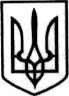 УКРАЇНАЧОРНОМОРСЬКА  МІСЬКА  РАДАВиконавчий комітетР І Ш Е Н Н Я__________________________                                                     ________________________На підставі  пункту 4  ст. 80  Бюджетного  кодексу України, керуючись підпунктом                   1 пункту "а" статті 28 Закону України   “Про місцеве самоврядування в Україні”,   виконавчий  комітет  Чорноморської  міської  ради  Одеського району Одеської області вирішив:1. Схвалити проєкт рішення Чорноморської міської ради Одеського району Одеської області "Про виконання бюджету Чорноморської міської територіальної громади за                           9 місяців 2022 року" (додається).2. Доручити заступнику міського голови Наталі Яволовій винести поданий проєкт на розгляд та затвердження Чорноморській  міській раді Одеського району Одеської області.           Міський голова                                                                       Василь ГУЛЯЄВПро схвалення проєкту рішення Чорноморської міської ради Одеського району Одеської області "Про виконання бюджету Чорноморської міської територіальної громади за 9 місяців 2022 року"